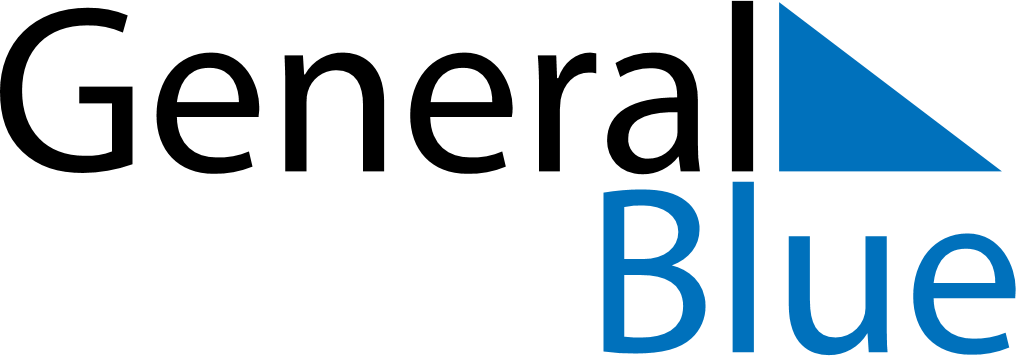 June 2028June 2028June 2028June 2028June 2028June 2028SwedenSwedenSwedenSwedenSwedenSwedenSundayMondayTuesdayWednesdayThursdayFridaySaturday123Whitsun Eve45678910PentecostWhit MondayNational Day1112131415161718192021222324Midsummer EveMidsummer Day252627282930NOTES